
Klachtenformulier met betrekking tot het gebruik van persoonsgegevens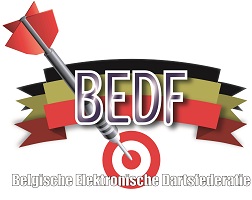 Dit formulier kan worden gebruikt wanneer u een klacht heeft met betrekking tot het gebruik van persoonsgegevens op de systemen van de B.E.D.F.Vul het formulier volledig in en bezorg het via email aan de Data Protection Officer bij de B.E.D.F.: Maarten Alles - maarten@bedf.beBeschrijving van de klacht:Gelieve dit formulier te mailen naar maarten@bedf.be. De klacht zal binnen de 4 weken worden behandeld. Indien deze klacht met betrekking tot het gebruik van persoonsgegevens ontvankelijk wordt verklaard zal het bestuur van de B.E.D.F. de klacht behandelen.U krijgt hier steeds feedback over.